İSLAM MEDENİYETİ TOPLULUĞU TÜZÜĞÜMadde 1 – KuruluşÇOMÜ İslam Medeniyeti Topluluğu, ÇOMÜ öğrenci faaliyetleri yönetmeliği uyarınca Sağlık Kültür ve Spor Dairesi Başkanlığı Kültür Şube Müdürlüğünün denetiminde çalışmak üzere …………….. tarihinde kurulmuştur.Madde 2 - AmaçÇOMÜ İslam Medeniyeti Topluluğu yaptığı etkinliklerle ve sunduğu kaynaklarla ÇOMÜ öğrencilerine, topluluk üyelerine ve ÇOMÜ’nün sosyal, eğitsel ve kültürel etkinliklerine katkıda bulunur.ÇOMÜ İslam Medeniyeti Topluluğu yukarıda belirtilmiş amaçlar doğrultusunda çalışır. Hiçbir siyasi ve dini görüşü destekleyici çalışma yapmaz. Çalışma ve toplantılarında hiçbir şekilde amaç dışı konular ile kişisel çıkarlar görüşülmez ve tartışılmaz.Madde 3 - EtkinliklerTopluluk, üyelerinin sosyal ve kültürel ihtiyaçlarını karşılamak için amaca ve tüzüğe uygun olarak etkinliklerde bulunur. Bunun için:* Üye ve öğrencilerin eğitimlerine destek mahiyetinde düzenli ek dersler,* Üye ve öğrencilerin eğitimlerine destek mahiyetinde dönem arası ve yaz programları,* Tarihi ve arkeolojik mekân ziyaretleri,* Sergi, müze gibi mekânlara kültür gezileri,* Yabancı dil ve ulusal sınavlara hazırlık kursları, hüsnü hat, ebru, musiki vb. kursları,* Konserler,* Konusunda uzman kişilerin katılımıyla gerçekleştirilen etkinlikler çerçevesinde üyelerin bilgi ve becerilerini arttırıcı etkinlikler,* ÇOMÜ İslam Medeniyeti Topluluğu’nu tanıtıcı etkinlikler,* Topluluk üyeleri ve ÇOMÜ öğrencilerinin motivasyonunu arttıracak etkinlikler düzenler.Madde 4 - Hedef Kitle ÇOMÜ İslam Medeniyeti Topluluğu kaynaklarını ÇOMÜ öğrencilerine, topluluk üyelerine ve ÇOMÜ'nün sosyal, eğitsel ve kültürel etkinliklerine katkıda bulunmak için kullanır. Topluluk, öncelikle ÇOMÜ öğrencileri ve topluluk üyeleri için çalışır.Madde 5 - Üyelik5.1 ÜYE OLMA ÇOMÜ Kültür Şube Müdürlüğünce hazırlanan üyelik başvuru formunu dolduran tüm ÇOMÜ öğrencileri ÇOMÜ İslam Medeniyeti Topluluğu’nun daimi üyesi olup çalışmalara katılabilirler.Üyelik başvurusu öğrenci tarafından doldurulup imzalanan üyelik formunun Topluluk Yönetim Kuruluna teslim edilmesiyle gerçekleşir.5.2 ÜYELERİN GÖREV VE SORUMLULUKLARITopluluk üyeleri, Atatürk inkılâp ve ilkelerine, ÇOMÜ İslam Medeniyeti Topluluğu’nun amaç ve tüzüğüne bağlı kalmak, toplantılara katılmak, görev üstlenmek ve üstlendiği görevleri yerine getirmekle sorumludur.5.3 AKTİF ÜYELİK• Aktif üye, ÇOMÜ İslam Medeniyeti Topluluğu üyelerinin yerine getirmekle yükümlü olduğu görev ve sorumlulukları gerçekleştiren üyedir. • Yönetim Kurulu üyeleri ve Koordinatörler doğal olarak aktif üye sayılırlar. • Diğer üyelerin aktif üye sayılması için gerekli şartlar: 1. Yapılan genel kurulların en az ¾’ne katılmış olmak. 2. Görev aldığı komite toplantılarının en az ¾’ne katılmış olmak. 3. Birden fazla komitede aynı anda çalışıyor ise bu komitelerden en az birinin toplantılarının yarısına katılmış olmak.4. Topluluk etkinliklerinde aktif görev almak ve bu görevi yerine getirmek.5. Yerine getirilen görevlerin Yönetim Kurulu tarafından bilinmesi ve onaylanmasıdır.5.4 FAHRİ ÜYELİKÜyelik yeterliliğine sahip olmayan kişi ve kurumlar arasından uygun görülenler Yönetim Kurulunca fahri üye olarak kabul edilir. Mezunlarımız, öğretim üyeleri, alanında uzmanlaşmış kişiler ve ortak çalıştığımız kuruluşlar fahri üye olabilirler. Fahri üyelerin oy hakkı yoktur. Gerekli görülürse Yönetim Kurulunca Danışma Kuruluna atanabilirler.5.5 ÜYELİĞİN DÜŞMESİDört toplantıya üst üste katılmayan üye yönetim kurulu tarafından topluluktan çıkarılır.5.5.1 İSTİFAHer üyenin istifa hakkı saklıdır. İstifa dilekçesinin Yönetim Kurulu üyelerinden birine veya başkana ulaşmasıyla üyelik hakları düşer. Öğrenci eğer isterse bir dönem sonra tekrar üye olabilir.5.5.2 ÜYELİKTEN ÇIKARILMAÇOMÜ İslam Medeniyeti Topluluğu’nun amacına ters düşen davranışlar içinde bulunan veya disiplin cezası alan üyeleri Akademik Danışman ve Yönetim Kurulunun ortak kararı ile gerekçe göstererek üyelikten çıkarabilir. Üst üste 3 kez genel kurul toplantılarına ya da görevli olduğu kurulun toplantılarına katılmamak üyelikten çıkarılma için yeterlidir. Karar Yönetim Kurulu'nun oy çokluğu ve akademik danışmanın onayı ile verilir. Karara itiraz, gerekçesiyle birlikte kararın üyeye duyurulmasının ardından üç gün içinde Akademik Danışmana ve Denetim Kuruluna yapılır. Denetim Kurulu kararı kesindir.Madde 6 - Organlar6.1 ZORUNLU ORGANLAR6.1.1 GENEL KURULU6.1.1.1 Toplanması• Genel Kurul Topluluk içi iletişimi sağlamak için ayda bir kez tüm üyelerin katılımına açık olarak toplanır. • Genel Kurul, seçim için olağan olarak öğretim yılı sonunda seçmen üyelerin en az 2/3 çoğunluğu ile Yönetim Kurulunun belirlediği yer, saat ve tarihte toplanır. Eğer çoğunluk sağlanmazsa bir hafta içinde ayni yerde yeter sayı aranmadan toplanır. • Seçim için toplanan Genel Kurulun tek gündem maddesi seçimdir. • Genel Kurul gündemi, Yönetim Kurulu üyelerinin istekleri de göz önüne alınarak belirlenir. • Genel Kurul toplantıları en az üç iş günü önce duyurulur. • Genel Kurul toplantılarının yürütülmesi Yönetim Kurulunun görevidir. 6.1.1.2 Görev ve Yetkileri • Topluluğun en yetkili karar organıdır. • Topluluğun Yönetim Kurulunu seçer, gerekli tüzük değişikliklerini yapar. • Topluluk Yönetim Kuruluna çalışmalarında yardımcı olur. • Genel Kurul, toplantıya katılan seçmen üyelerin 2/3'ünün isteği ile Yönetim Kurulu kararlarının Denetleme Kurulunca incelenmesini isteyebilir. 6.1.1.3 Olağanüstü Toplantı • Genel Kurul, Yönetim Kurulu seçimleri veya tüzük değişikliği için Yönetim Kurulu tarafından olağanüstü olarak toplantıya çağrılabilir. • Yönetim Kurulu toplantı yer, tarih ve saatini en az beş iş günü öncesinden seçmen üyelerine, seçmen üye listesiyle beraber duyurur. • Seçmen üyeler, o tarihe kadar yapılan çalışmalar dikkate alınarak belirlenir. Bu listelere itirazlar üç gün içinde Yönetim Kuruluna yapılır. Yönetim Kurulu kararı kesindir. A. Seçim• Herhangi bir nedenle, ÇOMÜ İslam Medeniyeti Topluluğu Başkanlığı’nın boşalması veya seçimle göreve başlayan komite başkanlarının sayısının yarıdan az olması durumunda ÇOMÜ İslam Medeniyeti Topluluğu olağanüstü seçimleri yapılır. • Olağanüstü toplantıda sadece yeri boşalan görevler için seçim yapılır. • Olağanüstü seçim öncesinde, Yönetim Kurulu tarafından seçmen üyelerden birinin atanmasıyla yeri doldurulan komiteler için de seçim yapılır. • Olağanüstü seçim toplantısında başkanlık için sadece Yönetim Kurulu üyeleri aday olabilirler. • Belirlenen yeni üyeleriyle beraber Yönetim Kurulu, olağan Yönetim Kurulu seçimlerine kadar görev yapar. B. Tüzük Değişikliği • Tüzük değişikliği için teklif ÇOMÜ İslam Medeniyeti Topluluğunun seçmen üyeleri tarafından verilebilir. • Teklif veren üyelerin bir önceki yıl seçmen üyeleri arasında yer almaları ve hala çalışmalara katılıyor olmaları gerekir.• Teklif, yukarıdaki tanıma uyan üyelerin en az yüzde ellisinin imzalı dilekçesiyle ÇOMÜ İslam Medeniyeti Topluluğu Yönetim Kurulu'na sunulur.• ÇOMÜ İslam Medeniyeti Topluluğu Yönetim Kurulu gerekli gördüğünde tüzük değişikliğini gündeme getirebilir.• Sunumu yapılan teklif Genel Kurula katılan seçmen üyeler tarafından oylanır.• Karar yeter sayısı Genel Kurula katılan seçmen üyelerin 2/3 çoğunluğudur.• Genel Kurulda onay almayan tüzük yürürlüğe giremez ve bu teklif ayni dönem içinde tekrarlanamaz. • Yeni tüzük, Genel Kurulda kabul edilmesi halinde ÇOMÜ İslam Medeniyeti Topluluğu Akademik Danışmanı tarafından onaylanmasıyla yürürlüğe girer.• Akademik Danışman tarafından onaylanmayan tüzük, gerekli değişikliklerin yapılması amacıyla Genel Kurulda yeniden görüşülür.6.1.2 YÖNETİM KURULU6.1.2.1 Oluşumu• Yönetim Kurulu öğretim yılı başında yapılan seçimlerde belirlenen başkan, iki başkan yardımcısı ve muhasip üyeden oluşur.• Yönetim Kurulu seçimden sonra göreve başlar, bir dahaki seçimlere kadar görev yapar.• Yönetim Kurulu en az 2 haftada bir toplanır. Toplantı ve karar yeter sayısı salt çoğunluktur. Eşitlik hallerinde başkanın oyu 2 oy sayılır.• Üç kez mazeretsiz olarak toplantılara katılmayan üye oy birliği ile Yönetim Kurulu üyeliğinden çıkartılabilir. Bu karara itiraz 1 gün içinde Yönetim Kuruluna yapılır. 6.1.2.2 Yönetim Kurulu Görev ve Yetkileri • Topluluğun amacı doğrultusunda tüzüğe uygun olarak çalışmasını sağlar. • Öğretim yılı basında yıl içi çalışma programını hazırlar. Topluluğunun gelir-giderleri ile bütçe çalışmalarını yapar ve kontrol eder. • Etkinlik dönemi için hazırlanan çalışma raporlarını kontrol eder. • Gerekli olduğunda Topluluğun yönetsel işlerini yapmak amacıyla koordinatörler seçer. • Etkinlik programının gerçekleştirilebilmesi ve Topluluğun amaçlarına ulaşması için kararlar alır. • Yapılan ve yapılmakta olan etkinlikleri Genel Kurul toplantılarında üyelere duyurur. • Genel Kurul toplantılarının gün, saat ve yerini saptar. • Genel Kurulda alınan kararları üyelere ve ilgili yerlere duyurur ve uygular. • Tüzükte belirtilen amaç ve ilkelerden uzaklaşan üyelerin topluluktan çıkartılmalarına karar verir. • Görevlerini yerine getirmeyen, ÇOMÜ İslam Medeniyeti Topluluğu amaç ve ilkelerine ters düsen davranışlarda bulunan komite başkanlarının görevlerine ve üyeliklerine son verir. • Herhangi bir nedenle yeri boşalan komite başkanının yerine seçmen üyeler arasından -geçici olarak görev yapmak üzere- Yönetim Kurulu üyelerinin oy birliği ile seçilen üyeyi atar.• Seçim tarihine karar verir ve Genel Kurulu seçimlere çağırır.• Seçimler için gerekli olan her türlü aktiviteyi gerçekleştirir.• Yönetim Kurulları en fazla iki yıl süreyle görevde kalırlar.6.1.2.3 Yönetim Kurulunun Seçimi • ÇOMÜ İslam Medeniyeti Topluluğu seçimleri, Yönetim Kurulunun belirlenmesi için her öğretim yılının başında seçmen üyelerin katılımıyla gerçekleşir. • Seçim tarihi Yönetim Kurulu tarafından belirlenir ve topluluk üyelerine bir hafta öncesinden duyurulur. • Seçimler sırasında sadece toplulukta en az bir yıl aktif üyelik yapmış üyeler aday olabilir• Seçimler sırasında ÇOMÜ İslam Medeniyeti Topluluğu’nun aktif üyeleri oy kullanabilir. • Her aday aynı anda en fazla bir komite başkanlığına ve topluluk başkanlığına aday olabilir. . • Yeter sayıda aday olmaması durumunda seçimler Yönetim Kurulu kararıyla başka bir tarihe ertelenir. • Seçim sonuçlarına göre belirlenen yeni Yönetim Kurulu görevi devralır ve seçimden sonra çalışmalarına baslar. A. Başkan İslam Medeniyeti Topluluğu’na başkanlık etmek için bir yıllığına seçilir. Aday olabilmek için üye listesinde yer almalıdır. A.1 Görev ve Yetkileri• ÇOMÜ İslam Medeniyeti Topluluğu ve Yönetim Kurulunu temsil etmek. • ÇOMÜ İslam Medeniyeti Topluluğu yönetim ve hizmet çalışmalarına öncelik ve etkinlik kazandırmak. • Üyeler arasında dayanışmayı özendirmek. • Topluluk tüzüğünde belirtilen görevleri yapmak ve yetkileri kullanmak. • Komiteler arasında koordinasyonu sağlamak. • Genel Kurul tarihlerinin belirlenmesi ve üyelere duyurulmasını sağlamak. • Yönetim Kurulu toplantılarını düzenlemek ve gündeme karar vermek. • Yıllık plan ve bütçe çalışmalarını yönetmek. • Acil durumlarda Yönetim Kurulunu toplantıya çağırmak. • Topluluk içinde gördüğü eksiklikler ve aksaklıkların düzeltilmesinde öncülük etmek. • Etkinlik dönemi sonunda Topluluğun yönetim ve finansal işlemleri ile varlıklarını yeni etkinlik dönemi Yönetim Kuruluna eksiksiz olarak devredilmesine aracı ve yardımcı olmak. • Yönetim Kurulu Başkanlığına gerektiğinde vekalet etmesi için yerine vekil seçmek. • Seçilen vekil başkan, başkanlığın boşalması halinde seçim için Genel Kurulu olağanüstü toplantıya çağırır. Yönetim Kurulu üyelerinden biri Genel Kurulda başkan olarak seçilir. B. Başkan YardımcılarıGenel Kurul tarafından seçmen üyelerce bir yıl boyunca görev yapmak üzere seçilirler. Adayların seçmen üye listesinde yer alması zorunludur. Başkan yardımcılıklarından birinin ya da her ikisinin boşalması durumunda seçmen üyelerden birini Yönetim Kurulu başkan yardımcısı olarak atar. B.1 Başkan Yardımcılarının Görev ve Yetkileri • Başkan Yardımcıları aktiviteleri zamanında ve gerektiği şekilde organize etmekle yükümlüdür. Bunun sağlanması için toplantı düzenleyebilir, komitelerinde çalışan üyelere görev ve yetki verebilir ve gerektiğinde inisiyatif kullanabilir. • Başkan Yardımcıları Yönetim Kuruluna düzenli olarak yapmakta oldukları islerle ilgili bilgi vermek ve Topluluk içinde bütünlüğü sağlamakla yükümlüdür. • Topluluğun genelini ilgilendirecek konularda kesin karar Yönetim Kurulu tarafından verileceğinden bu konuların Yönetim Kurulu toplantılarında gündeme getirilmesini sağlamalıdırlar. C.Muhasip ÜyeGenel Kurul tarafından seçmen üyelerce bir yıl boyunca görev yapmak üzere seçilir. Adayların seçmen üye listesinde yer alması zorunludur. Başkan yardımcılığının boşalması durumunda seçmen üyelerden birini Yönetim Kurulu başkan yardımcısı olarak atar.C.1 Muhasip Üyenin Görev ve Yetkileri• Muhasip Üye ÇOMÜ İslam Medeniyeti Topluluğu bütçesinden sorumludur.• Topluluğun bütçesinin düzenli olarak tutulmasını sağlar.• Toplulukta yapılan harcamaların ve topluluğa yapılan bağışların makbuzlarının muhafaza edilmesinden sorumludur.• Tüm parasal işlerin koordinasyonuyla ilgilenir.6.1.3 Denetleme KuruluÇOMÜ İslam Medeniyeti Topluluğu seçmen üyeleri arasından seçilen üç asil ve üç yedek üyeden oluşur. Denetleme Kurulu üyeleri, ÇOMÜ İslam Medeniyeti Topluluğu Yönetim Kurulu seçimleri sırasında seçimlere katılan seçmen üyeler tarafından seçilir. Denetleme Kurulu üyeliğine seçilecek olan kişilerin en az iki yıl boyunca ÇOMÜ İslam Medeniyeti Topluluğu seçmen üyeleri arasında bulunmuş olmaları gerekmektedir. ÇOMÜ İslam Medeniyeti Topluluğu Akademik Danışmanı, Denetleme Kurulu'na başkanlık eder. Denetmen üyeler ayrıca toplantılara katılımları denetler ve kararları karar defterine yazar. 6.1.3.1 Görev ve Yetkileri • Üyelikten ve Yönetim Kurulundan çıkartılmaya dair itirazları inceleyip, karara bağlar. • Denetleme Kurulu üyeleri öğretim yılı sonunda mali denetim yapmak üzere bir araya gelir ve inceleme sonuçlarına ait rapor ile ÇOMÜ İslam Medeniyeti Topluluğu bilânçosunu seçimler öncesinde yapılan Genel Kurul'da üyelere açıklar. • Genel Kurul'a katılan seçmen üyelerin 2/3'ünün isteği üzerine Yönetim Kurulu kararlarını inceler. • Denetleme Kurulu kararı kesindir. • ÇOMÜ İslam Medeniyeti Topluluğu seçmen üyeleri ÇOMÜ İslam Medeniyeti Topluluğu gelir ve giderlerinin denetiminin yapılması için Denetleme Kuruluna başvuruda bulunabilir. Bu durumda Topluluğa ait belgeler Denetleme Kurulu tarafından incelenir ve karar, yapılacak ilk Genel Kurul'da üyelere duyurulur. İtirazı yapan üyenin incelemeleri kendisinin yapması söz konusu değildir. 6.2 İHTİYARÎ ORGANLAR6.2.1 KoordinatörlerGerekli görüldüğü takdirde komite çalışmalarının daha etkin bir şekilde gerçekleştirilmesi amacıyla topluluk aktif üyeleri arasından Yönetim Kurulu tarafından seçilir. 6.2.1.1 Görev ve Yetkileri • ÇOMÜ İslam Medeniyeti Topluluğu amaç ve ilkeleri doğrultusunda komitelerinin görev ve sorumluluklarını yerine getirmek• Aktif üyeler ve Yönetim Kurulu arasındaki bilgi akışının sağlamak• Yıllık plan çıkarmak ve bütçe hazırlıklarında yardımcı olmak• Öğretim yılı basında Yönetim Kurulu tarafından belirlenen koordinatörler kendi aralarında iş bölümü yapabilirler. Amaç bilgilerin tek elde toplanmasını ve böylece faaliyetlerin daha verimli yürütülmesini sağlamaktır.• Her ne kadar koordinatörler arasında is bölümü yapılsa da komitenin tüm isleri birbirleriyle bağlantılı olduğundan koordinatörler tüm komite faaliyetlerinden sorumludurlar. Bu yüzden gerektiğinde bütün komite aktiviteleriyle ilgili çalışmalarda görev alıp inisiyatif kullanabilirler.• Koordinatörler komite başkanlarına ve Yönetim Kuruluna karsı sorumludur.6.2.2 Danışma KuruluÇOMÜ İslam Medeniyeti Topluluğu etkinliklerinin daha verimli yapılması amacıyla, Topluluk çalışmaları dikkate alınarak Yönetim Kurulunca fahri üyelerden oluşturulur.6.2.3 AR-GEYeni projelerin ve çalışmaların ön hazırlıklarının yapılması ve var olan çalışmaların geliştirilmesi amacıyla, Yönetim Kurulu tarafından seçilen seçmen üyelerden oluşturulur.Bu tüzük genel kurul tarafından kabul edildiği gün akademik danışman tarafından onaylanarak yürürlüğe girer.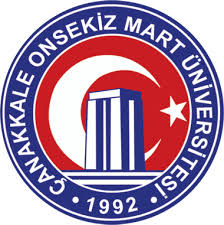 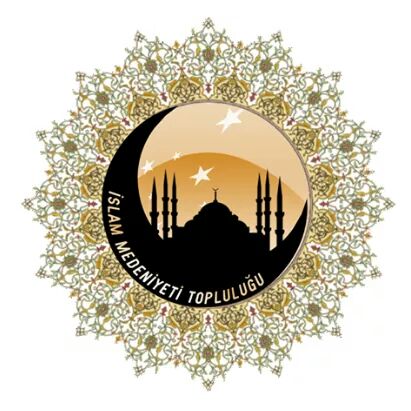 İSLAM MEDENİYETİ Topluluğu Tüzüğü2018